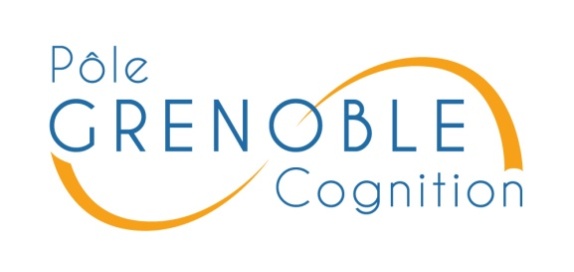 APPEL A PROJETS 2016Structure fédérative de recherche FR3381OBJECTIFSCet appel à projets vise à soutenir des projets en sciences cognitives traitant du fonctionnement de l’esprit, de ses processus, de ses substrats matériels, et des applications qui s’en déduisent. Toute discipline pertinente pour ce projet général peut s’inscrire dans le présent appel à projet sur 4 types de soutien :Soutien à projets de stages co-encadrés inter-laboratoires ou à l’accueil de stages de masters sciences cognitives d’autres sites, pourvu qu’ils se fassent dans une équipe du Pôle.Soutien à études collaborativesSoutien à l’accompagnement de nouvelles thèses co-encadrées inter-laboratoiresSoutien à colloques, workshops, ateliers ELIGIBILITEPour être éligible, une demande doit émaner d’au moins deux équipes du Pôle (de deux laboratoires différents) ou d’une équipe du Pôle et d’une équipe d’un autre laboratoire grenoblois, et s’inscrire dans la mise en œuvre d’une démarche collaborative interdisciplinaire en sciences cognitives.DOSSIER DE SOUMISSIONLes demandes doivent parvenir au Pôle (demande-soutien@grenoblecognition.fr) avant le 19 février 2016. Elles doivent fournir, sous une forme libre, les éléments d’information suivants :Soutien à colloques, workshops, ateliers Intitulé, contenu, participants, enjeux dans une dynamique de collaborationResponsables du projetBudget total, financement demandé Soutien à études collaboratives Intitulé, contenu, participantsResponsables de l’étudeEléments de collaboration (stages ou thèses co-encadrées, publications, projets passés, présents ou déposés, éventuellement historique rapide de la collaboration)Attention, un projet soutenu en 2015 ne peut être soutenu à nouveau en 2016 qu’avec argumentaire justifiant la demande d’une prolongation de soutien. Les projets qui bénéficiaient en 2015 d’une seconde année de soutien ne seront pas soutenus en 2016.Soutien à nouvelles thèses (fonctionnement pour l’accompagnement du démarrage de la thèse), nouveaux stages (gratifications de stage) 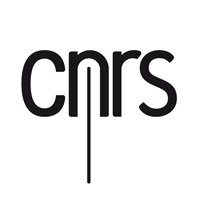 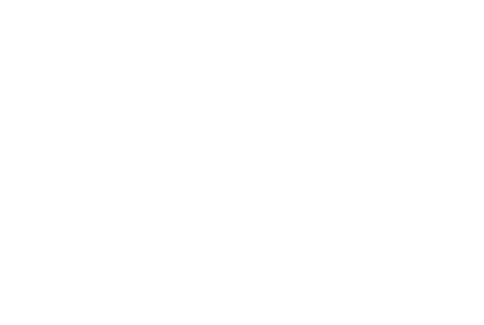 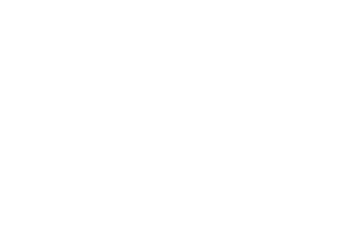 Sujet de la thèse ou du stage et nom et équipe des Responsables CV de l’étudiantEléments de collaboration (compétences de chaque partenaire)ENGAGEMENT RECIPROQUETous les projets soutenus devront mentionner le soutien du Pôle en apposant le logo du Pôle sur l'ensemble des supports d'information et de communication du projet, et fournir a posteriori au Pôle un compte-rendu (typiquement une page) qui servira aux bilans des activités du Pôle. Toutes les informations fournies sur le projet seront publiées sur le site du Pôle (http://www.grenoblecognition.fr/).